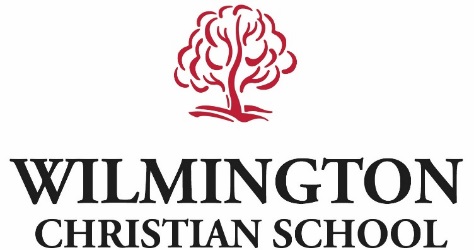 Sixth Grade Supply ListThe following items are needed for all classes:4 packs of loose leaf notebook paper 3 packs of 3x5 index cardsBlue or black pensRed marking pensPencils (If mechanical pencils are chosen, please supply lead for the pencil.)Colored pencils4 different colored highlightersLibrary Card (from your local public library)1 Wire Locker Shelf (not the magnetic type)Bible:ESV BibleMath:1½” 3-ring binder5 Tab dividers, labeled:  Notes, Homework, Quizzes, Tests, Saved ItemsFor home use:  ruler, compass, and protractorEnglish:1½” 3-ring binder (to be shared with Bible and Social Studies)8  Poly “Write-On” tab dividers (Avery® Durable Poly is preferred)Social Studies:5  Poly “Write-On” tab dividers (Avery® Durable Poly is preferred)Science:1½” 3-ring binder8  Poly “Write-On” tab dividers (Avery® Durable Poly is preferred)Art:Spiral Sketchbook (9x12)HB Pencil and White Vinyl EraserTechnology Education:Spiral Notebook (with pockets)Dress for MS Band and/or Chorus:Black School Uniform PantsWhite Long-Sleeve Oxford WCS Shirt (boys) or ¾ Sleeve WCS Blouse (girls)WCS Tie (boys)Black Dress Shoes and Socks (no sneakers)	